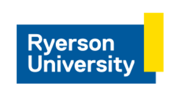 Faculty of ScienceCourse Outline TemplateThis document provides a course outline template to be used by the Student & Research Practicum supervisor. Aside from the explanatory text, we encourage you to include the rest of the content verbatim in your course outline.SCI 999 - Research Practicum – (Term/Year)SupervisorJohn DoeDept. of ----, Ryerson UniversityOffice: ----Tel: 416-979-5000, x---, Email: Office Hours: Calendar DescriptionThis non-credit practicum offers the student research experience as part of a research team. A student who wants to enroll in this practicum must first identify a faculty member with whom they wish to work and then ensure the faculty member agrees to act as supervisor before enrolling in this practicum.Location of Work (Building & room number and/or field location)Hours of work(Approximate number of hours of work per week on average (max. 10))Learning Objectives(The verbs you use to describe your LOs specify actions that must be clear to the students and observable to the supervisor. I.e., students should read it and say with confidence, "Yes, I know what that means and I can do that" or "No, I can't do that and I have to learn it to get a passing grade." An objective is observable if the supervisor  can either watch the students doing the task or see the results of their having done it. The requirement of observability rules out the use of such verbs in LOs as know, learn, understand, and appreciate.)Project description(A brief description of the project)Student’s role(A brief description of the student’s role, including details of the type of work to be done--research techniques the student will use.)Course Expectations(In light of the course learning objectives, provide the expectations the student is required to meet in order to get a passing grade.)Required training and clearances(Any additional training and clearances may be required for students to work in a particular laboratory.)